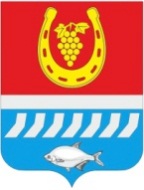 администрациЯ Цимлянского районаПОСТАНОВЛЕНИЕ__.__.2023	                                            № ___                                         г. ЦимлянскО признании утратившим силу постановление Администрации Цимлянского района от 29.07.2021 № 555 «О согласовании цен на платные медицинские услуги, оказываемые МБУЗ «ЦРБ» Цимлянского района»В соответствии с Областным законом Ростовской области от 29.06.2022    № 708-ЗС «О признании утратившими силу отдельных Областных законов (отдельного положения Областного закона) по вопросу наделения органов местного самоуправления государственными полномочиями Ростовской области по организации оказания медицинской помощи», распоряжением Правительства Ростовской области от 22.11.2022 № 1052 «О передаче учреждений здравоохранения как имущественных комплексов из муниципальной собственности муниципальных образований Ростовской области в государственную собственность Ростовской области», Администрация Цимлянского районаПОСТАНОВЛЯЕТ:1. Признать утратившим силу постановление Администрации Цимлянского района от 29.07.2021 № 555 «О согласовании цен на платные медицинские услуги, оказываемые МБУЗ «ЦРБ» Цимлянского района» с 01.01.2023.2. Контроль за выполнением постановления возложить на первого заместителя главы Администрации Цимлянского района Ночевкину Е.Н.Глава АдминистрацииЦимлянского района                                                                        В.В. СветличныйПостановление вносит отдел экономического прогнозирования и закупок Администрации района